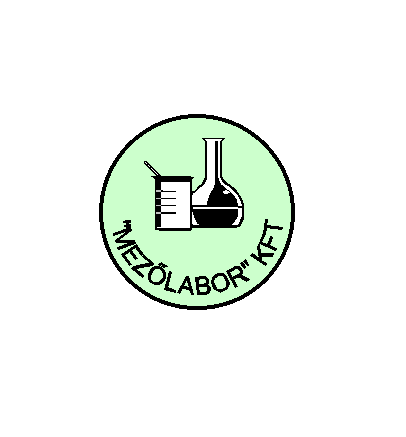 Kérem a fenti mintáknál a kért vizsgálatok elvégzését!A laboratóriumban alkalmazott, a mintákra vonatkozó vizsgálati módszereket és ezek díjtételeit ismerem és elfogadom.Jelen megrendelés aláírása a feltételek ismeretében létrejött szerződésnek minősül.Megrendelő neve:Címe:Adószám:Tel:Mintavétel ideje:Átvétel időpontja(labor):Átvétel időpontja(labor):Labor-számSor-számMinta megnevezéseMinta származási helyeKért vizsgálat kódja, neveA megrendelőlapról másolatot kérekigennemÁtvette:Átvette:A megrendelő vizsgálatokra, eredményközlésre vonatkozó kívánsága, e-mail címe:A megrendelő vizsgálatokra, eredményközlésre vonatkozó kívánsága, e-mail címe:A megrendelő vizsgálatokra, eredményközlésre vonatkozó kívánsága, e-mail címe:A megrendelő vizsgálatokra, eredményközlésre vonatkozó kívánsága, e-mail címe:A megrendelő vizsgálatokra, eredményközlésre vonatkozó kívánsága, e-mail címe:A megrendelő vizsgálatokra, eredményközlésre vonatkozó kívánsága, e-mail címe:A laboratórium képes a megrendelés teljesítésére:igennemA laboratórium a fenti minták vizsgálatátmunkanapmunkanapmunkanapmunkanaphatáridőre vállalja.